Learning Outcomes based Curriculum Framework (LOCF) forArabicPostgraduate Programme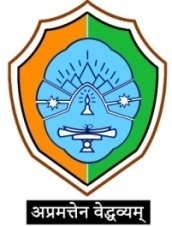 DEPARTMENT OF ARABIC, PERSIAN & URDUCOTTON UNIVERSITYGUWAHATI-781001MA Literary Studies in Arabic PART-I1.1 Introduction to ProgrammeThe Post Graduate syllabus of Arabic under the Choice Based Credit System (CBCS) requires students to complete fourteen Core Courses (CC), two Skill Enhancement Courses (SEC), two Special Papers (SPL), two OPE papers, and one DPW i.e. dissertation paper spread across four semesters. The fourteen CCs are carried out in four semesters which cover Classical Arabic Prose and Poetry, Modern Arabic Prose and Poetry, Arabic Grammar, History of Arab World, History of Arabic literature for both classical and modern period, Translation, Essay & Composition, Rhetoric & Prosody. Two SEC Papers namely Functional Arabic is taught in the first semester and other one entitled Translation and Communicative Skills is taught in the second semester.   Paper: ARA 904 SPL-1 is taught in the third semester and ARA 1002 SPL-2 entitled Arabic Literary Criticism is taught in the fourth semester. The OPE-1 entitled History of Arab World is conducted in the third semester & OPE-2 entitled History of Modern Arabic Literature is included in the fourth semester. And one Dissertation Paper (DPW) is conducted in the fourth semester. The list of SEC, SPL, OPE, DPW are as listed in the syllabus has been reviewed by the university from time to time and the possibility of adding newer courses following teacher-student feedback or as the requirement is raised within the public space also exists.The courses have been structured in a way that they apart from imparting the lessons on Arabic language, literature, the Arab world, and Indo-Arab relations they also create for the students business opportunities in governmental or private institutions as well as job opportunities available abroad.The fundamental premise underlying the learning outcomes-based approach to curriculum planning and development is that higher education qualifications such as a Master’s Degree programmes are earned and awarded on the basis of (a) demonstrated achievement of outcomes (expressed in terms of knowledge, understanding, skills, attitudes and values) and (b) academic standards expected of graduates of a programme of study.The expected learning outcomes are used as reference points that would help formulate graduate attributes, qualification descriptors, programme learning outcomes and course learning outcomes which in turn will help in curriculum planning and development, and in the design, delivery and review of academic programmes.Learning outcomes-based frameworks in any subject must specify what post graduate students completing a particular programme of study are (a) expected to know, (b) understand and (c) be able to do at the end of their programme of study. To this extent, LOCF in MA (Arabic) is committed to allowing for flexibility and innovation in (i) programme design and syllabi development by higher education institutions (HEIs), (ii) teaching-learning process, (iii) assessment of student learning levels, and (iv) periodic programme review within institutional parameters as well as LOCF guidelines, (v) generating framework(s) of agreed expected graduate attributes, qualification descriptors, programme learning outcomes and course learning outcomes.The key outcomes that underpin curriculum planning and development at the post-graduate level include Graduate Attributes, Qualification Descriptors, Programme Learning Outcomes, and Course Learning Outcomes.The LOCF for postgraduate education is based on specific learning outcomes and academic standards expected to be attained by post graduate students of a programme of study. However, an outcome-based approach identifies moves way from the emphasis on what is to be taught to focus on what is actually learnt by way of demonstrable outcomes. This approach provides greater flexibility to the teachers to develop and the students to accept and adopt different learning and teaching pedagogy in an interactive and participatory ecosystem. The idea is to integrate social needs and teaching practices in a manner that is responsive to the need of the community. HEIs, on their turn, shall address to the situations of their students by identifying relevant and common outcomes and by developing such outcomes that not only match the specific needs of the students but also expands their outlook and values.Furthermore, it is necessary to keep in mind that outcome based curriculum does not prevent fact that the focus is not just on domain knowledge or outcomes only but on processes and approaches to be employed in pedagogical transactions. Learning processes are as important as the course outcomes designed.1.1 Graduate Attributes: The disciplinary expertise or technical knowledge that has formed the core of the university courses. They are qualities that also prepare graduates as agents for social good in future. Some of the characteristic attributes that a graduate should demonstrate are as follows:Disciplinary knowledge: Capable of demonstrating comprehensive knowledge and understanding of one or more disciplines Research-related skills: A sense of inquiry and capability for asking relevant/appropriate questions, problematising, synthesising and articulating.Analytical reasoning: Ability to evaluate the reliability and relevance of evidence; identify logical flaws and holes in the arguments of others Critical thinking: Capability to apply analytic thought to a body of knowledge Problem solving: Capacity to extrapolate from what one has learned and apply their competencies to solve different kinds of non-familiar problems Communication Skills: Ability to express thoughts and ideas effectively in writing and orally. Information/digital literacy: Capability to use ICT in a variety of learning situations; demonstrate an ability to access, evaluate, and use a variety of relevant information sources; and use appropriate software for analysis of data. Self-directed learning: Ability to work independently; identify appropriate resources required for a project, and manage a project through to completion. Cooperation/Teamwork: Ability to work effectively and respectfully with diverse teams.Scientific reasoning: Ability to analyse, interpret and draw conclusions from quantitative/qualitative data; and critically evaluate ideas, evidence and experiences from an open-minded and reasoned perspective Reflective thinking: Critical sensibility to lived experiences, with self-awareness and reflexivity of both self and society. Multicultural competence: Possess knowledge of the values and beliefs of multiple cultures and a global perspectiveMoral and ethical awareness/reasoning: Ability to embrace moral/ethical values in conducting one’s life, formulates a position/argument about an ethical issue from multiple perspectives, and use ethical practices in all work Leadership readiness/qualities: Capability for mapping out the tasks of a team or an organization, setting direction, formulating an inspiring vision, building a team who can help achieve the vision, motivating and inspiring team members to engage with that vision, and using management skills to guide people to the right destination, smoothly and efficiently. Lifelong learning: Ability to acquire knowledge and skills, including ‘learning how to learn’, that are necessary for participating in learning activities throughout life, through self-paced and self directed learning aimed at personal development, meeting economic, social and cultural objectives, and adapting to changing trades and demands of the work place through knowledge/skill development/reskilling. 1.2 Programme Outcomes (POs) for Postgraduate programme: POs are statements that describe what the students graduating from any of the educational programmes should able to do. They are the indicators of what knowledge, skills and attitudes a graduate should have at the time of graduation. In-depth knowledge: Acquire a systematic, extensive and coherent knowledge and understanding of their academic discipline as a whole and its applications, and links to related disciplinary areas/subjects of study; demonstrate a critical understanding of the latest developments in the subject, and an ability to use established techniques of analysis and enquiry within the subject domain. Understanding Theories: Apply, assess and debate the major schools of thought and theories, principles and concepts, and emerging issues in the academic discipline. Analytical and critical thinking: Demonstrate independent learning, analytical and critical thinking of a wide range of ideas and complex problems and issues. Critical assessment: Use knowledge, understanding and skills for the critical assessment of a wide range of ideas and complex problems and issues relating to the chosen field of study.  Research and Innovation: Demonstrate comprehensive knowledge about current research and innovation, and acquire techniques and skills required for identifying problems and issues to produce a well researched written work that engages with various sources employing a range of disciplinary techniques and scientific methods applicable. Interdisciplinary Perspective: Commitment to intellectual openness and developing understanding beyond subject domains; answering questions, solving problems and addressing contemporary social issues by synthesizing knowledge from multiple disciplines. Communication Competence: Demonstrate effective oral and written communicative skills to covey disciplinary knowledge and to communicate the results of studies undertaken in an academic field accurately in a range of different contexts using the main concepts, constructs and techniques of the subject(s) of study Career development: Demonstrate subject-related knowledge and skills that are relevant to academic, professional, soft skills and employability required for higher education and placements. Teamwork: Work in teams with enhanced interpersonal skills and leadership qualities. Commitment to the society and to the Nation: Recognise the importance of social, environmental, human and other critical issues faced by humanity at the local, national and international level; appreciate the pluralistic national culture and the importance of national integration.1.3 Programme Specific Outcomes (PSOs) in Arabic:  PSO1- Basic Concept: Students will be able to demonstrate ‘basic concept in literary communication’ as an efficient personality in the concerned academic discipline.  PSO2- Linguistic knowledge: Recognize literary and linguistic knowledge and make more meaningful choices regarding career in the subject specific field, social work, mass-media, regional language journalism, professional writing and translation and so on.  PSO3- Augmentation of reasoning: Able to facilitate students to realize democratic spirit and ‘augmentation of scientific reasoning’ through learning of literary texts.  PSO4- Ethical value: Understanding of moral and ethical values. PSO5- Critical and analytical thinking: Able to enhance ‘critical and analytical thinking’ which will help the student in problem solving.  PSO6- Understanding of interdisciplinary knowledge: Students will be able to ‘understand importance of interdisciplinary knowledge’ and get familiarize them. PSO7- Indian Literary knowledge: Able to facilitate students to develop ‘awareness of Indian literature and cultural richness’.  PSO8-Methodological knowledge: Able to enhance methodological and scientific skill regarding research work as well as critical assessment of literary, linguistic and cultural texts.Figur-1 (LOCF Matrix: Core Course)Figure-2: LOCF Matrix (Skill Enhancement, Special, Open Elective, DPW Course)1.4 Nature and Extent of PG Programme: The programme aims not only for providing broad knowledge of Arabic language, literature and linguistics; but also aims to understand interdisciplinary knowledge relating to the broad subject of translation studies, cultural studies and Indian literature to some extent. The MA in Arabic is based upon the composition of flexible methods such as teaching, home-assignment, tutorial and class-room discussion, seminar presentation, assignment for review of literatures, minor research work (dissertation writing), field work assignment, mid-term and end-semester examination etc. Students will build their skill in academic writing and research at an initial stage. The Programme is of two years duration. It has been divided into four semesters that follows choice based credit system and continuous learning process. The teaching-learning process adopts lecture and tutorial methods. Sometimes blended mode of teaching will be applied as and when required. There are two SEC (Skill Enhancement Course) in the first and second semester course. In the fourth semester there is a dissertation papers which is field work based research oriented academic work in nature and practice. Students are to involve in in-depth study on their chosen topic. In this study process the course teacher as supervisor functions rode mapping role for guiding student’s research work. The work is considered as preliminary step of research so that students can go ahead for extensive research work.1.5 Teaching-Learning Process:In order to promote quality of teaching-learning process the department adopts some of the methods which facilitate the students for knowledge acquisition on the programme. (i) On academic principle the faculty member adopts lecture method (of one hour each class); (ii) Arrange discussion on the proposed topic between the teacher and students. Interaction is held on the issues raised by students. It is a critical component of learning which helps students in acquisition of different view point on the subject. Besides it will help students in development of skill and competence of thinking, capacity building of self confidence and problem solving on the subject. (iii) The third process of teaching-learning is tutorial and group discussion which provides scope students for error or doubt clearance. (iv) The fourth process is based on home-assignment which is considered as a key for assessing student’s ability of writing and thinking on their subject. Support of IT is also used wherever needed to make the lecture more effective and understandable. Supply of summary of lecture and brief study materials is also a supportive tool of learning. The students will be provided guidance and support to develop professional and personal skills under the Mentor/ Mentee teaching-learning process. The course teachers take initiative in this regard. 1.6 Assessment Method:There are two steps of assessment methods; one is an end semester examination which covers 70% of the entire syllabus. The other one is an internal evaluation of home-assignment and mid-term examination which covers 30% of the syllabus.PART-IIStructure of MA in Arabic Course(Post-Graduate Arabic CBCS Syllabus)A student in the M.A. programme will take the following minimum number of courses:Credit distribution for M.A. course:The distribution of credits and courses in each of the four semesters for the M.A. programme are according to the following scheme:Semester Course and Credit distribution for M.A. programmeMA Semester-wise List of Papers of CBCS CurriculumSemester – I(Core Course)									CreditsPaper – ARA 701C	Classical Arabic Prose						4Paper – ARA 702C	Classical Arabic Poetry						4Paper – ARA 703C	Arabic Grammar: Sarf & Nahw (Morphology and Syntax)-I 	4Paper – ARA 704C	History of Arab World (Pre-Islamic to the end of Khulafa-e-Rashideen)	4Paper – ARA 705C 	Translation, Essay & Composition					Paper – ARA 706 SEC –I: Functional Arabic 						2Semester – II(Core Course)									Paper – ARA 801C	Modern Arabic Prose -I 						4Paper – ARA 802C	Modern Arabic Poetry- I 	 					4Paper – ARA 803C	Arabic Grammar: Sarf & Nahw (Morphology and Syntax)-II	4Paper – ARA 804C	History of Arabic Literature (Pre-Islamic to the end of the Abbasid) 	4Paper – ARA 805C	History of Indo-Arabic Literature					4Paper – ARA 806 SEC-2: Translation & Communicative Skills				2Semester – III(Core Course)									Paper – ARA 901C	Modern Arabic Prose – II 						4Paper – ARA 902C	Modern Arabic Poetry – II 						4Paper – ARA 903C	Rhetoric & Prosody						 	4Paper – ARA 904 SPL-1	: Linguistics and Philology					5Paper – ARA 905 OPE-1	: History of Arab World (Umayyad & Abbasid periods)	4					Semester – IV(Core Course)									Paper – ARA1001C   		: Modern Arabic Prose & Poetry 				4 Paper – ARA 1002 SPL-2	: Arabic Literary Criticism					5Paper – ARA 1003 OPE-2	: History of Modern Arabic Literature			4Paper – ARA 1004 DPW	: Dissertation 							6SEMESTER -IPaper Code: ARA 701CCourse Title: Classical Arabic Prose Credits: 4Course Objectives: The main objective of this course is to make the students aware of the classical Arabic prose in which there is a pervasive concern with artistic expression as well as the communication of information. The classical prose consists of collection of speeches, letters, rhetorical prose, maqama, theological texts of Qurʼȃn and Hadith. Through this paper students will be able to know its genres, styles and the language of classical period. It gives an account of the Influence of Qur’an and Hadith on Arabic Literature and their literary expression.Course Outcomes: The Student will be able to: CO1:	Evaluate the outstanding aspects of literature of the period from 500 AD to 670 AD.  CO2:	Understand the social structure of the Pre-Islamic period through the prose and poetry.CO3:	Analyze the different forms of Literature in Classical Arabic period. CO4:	Understand the historical anecdotes of classical period. CO5:	Analyze the literary innovations, movements and trends.Course Outline: تفسير القرآن الكريم :(ألف) سورة النساء 	: 36 – 42 آية(ب) سورة الزمر	: 10- 18 آية أحاديث النبوية:(الف) باب في التوحيد  	(ب) 	باب في الكسب والعمل بيده (ج) 	باب في تربية الأولاد 	(د) 	باب في الآداب (ه)	في فضل الصلاة 	(و)	الزواج إحصان المرء  المقامة القرضية لبديع الزمان الهمذاني فضيلة العلم والكتب من كتاب الفخري خطبة رسول الله صلى الله عليه وسلم في حجّة الوداع صدقة علي رضي الله عنه لشهاب الدين القليوبيSuggested readings:التفسير للصف الثالث الثانوي فريق من المتخصصين تحت رعاية وزارة التربية والتعليم، المملكة العربية السعودية، 2014 – 15 م محمد أحمد الحوفي: فن الخطابة أحمد حسن الزيات : تاريخ الأدب العربيالتربية الاسلامية للمرحلة الثالثة الجزء الأول لمحمد عبد الله مخيونكتاب الفخري: لابن طقطقا6.كتاب النوادر لشهاب الدين القليوبي***Paper Code: ARA 702C 	Course Title: Classical Arabic PoetryCredits: 4		 Course Objectives:Learners will be acquainted by this Paper-ARA 702 C with Poetical study of Classical Arabic Literature. It is prepared to make students aware of the Classical Arabic Poetry; of which period falls between Pre-Islamic to the Abbasids. It will make the learners to be introduced briefly with the prominent and distinguished Poets of Arabic literature. Course Outcomes: The Student will be able to: CO1:	Create a brief introduction to the Classical Arabic Poetry. CO2:	Analyze the life sketches and works of different poets of Arabic literature. CO3:	Create the ability to read and understand the classical Arabic text. CO4: 	Evaluate Arabic vocabulary for better usage in social life through Arabic text. CO5:	Apply the dictionary for different Arabic words and use them in his/her own sentences. CO6:	Remember some couplets for bringing into usage in different occasions.Course Outline:معلقة امرئ القيس ـ (ثلاثون بيتا منتخبا)قصيدة: بنات سعاد (ثلاثون بيتا منتخبا):	لكعب بن زهير قصيدة: 	نصيحة حضرت علي رضـ إلى ولده الحسن رضـ قصيدة: 	إِلَهي لا تُعَذِّبني 		: لأبي العتاهيةقصيدة				:أتنكر يا ابن إسحق إخائي  للمتنبيSuggested readings:المعلقات السبعديوان الحماسة لأبي تمامديوان المتنبيديوان أبي العتاهيةديوان علي (رضـ) ديوان كعب بن زهيرأحمد حسن الزيات : تاريخ الأدب العربيالأدب العربي للصف الثاني الثانوي ، فريق من المتخصصين ، وزارة التربية والتعليم -المملكة العربية السعودية ، 2014-2015 م***Paper Code: ARA 703C	  Course Title: Arabic Grammar: Sarf & Nahw (Morphology & Syntax) – ICredits: 4   	Course Objectives:The main objective of this course is to make the students aware of Arabic Grammar which is comprised of Morphology (ʻIlm al-Ṣarf) and Syntax (ʻIlm al-Naḥw). This paper is prepared for imparting knowledge of Basics of Morphology and Basics of Syntax. The former is related to the formation of Arabic words at different levels, and the later inculcates the knowledge of the structure of sentence along diacritical position (i.e. Vowel Points) of every word in a sentence. Course Learning Outcomes: The Student will be able to: CO1:	Create the formation of sentence as per grammatical rules.CO2:	Understand the formation of words which are generally derived from the roots of Arabic verbs.CO3:	 Apply the tenses of Arabic language including positive, negative, t6ransitive, intransitive, moods, conjugations, and usage of some particles before present and future tense. Course Outline:مبادئ علم الصرف(Basics of Morphology) :تعريف علم الصرف و موضوعه وغرضه الماضي والمضارع والأمر والنهي الفعل المعروف والمجهول الفعل المثبت والمنفيالفعل اللازم والمتعديتصريف أفعال الماضي المطلق والقريب والبعيد والاستمراري والاحتمالي والتمنيتصريف أفعال المضارع المختلفة (من الصحيح والمهموز والمعتل: مثال و أجوف و ناقص)المضارع المنصوب بـ "لن"المضارع المجزوم بـ "لم"المضارع باللام التأكيد مع النون الثقيلة والخفيفةمبادئ علم النحو (Basics of Syntax) :تعريف علم النحو وموضوعه و غايتهالكلمة : الاسم والفعل والحرفالمذكر والمؤتثالمفرد والمثنى والجمعالمعرفة وأداة المعرفة والنكرة وأداة النكرةعَلمالضميراسم الإشارةالإسم الموصولالحروف الجارةالجملة الاسمية والجملة الفعلية والجملة الشرطية والجملة الظرفية : الخبرية منها والانشائيةالمبتدأ و الخبر الفاعل نائب الفاعلاسم كان و أخواتها خبر إنّ و أخواتها ما ولا المشبهتين بـ "ليس"خبر "لا" النافية للجنسSuggested readings:علم الصرف للدكتور معين الدين الأعظميقواعد اللغة العربية للدكتور كرامة الله البهمنيالتصريف الواضح للدكتور سيد بديع الدين الصابريعلي الجارم ، مصطفى أمين: النحو الواضح للإبتدائية (من الجزء الأول إلى الثالث)النحو الواضح الثانوية (من الجزء الأول إلى الثالث)دار العلوم زكريا	: كتاب قواعد اللغة العربيةهداية النحوالكافيةالمفصل للزمخشريدار المعارف	: كتاب الدروس النحوية***Paper Code: ARA 704C	Course Title: History of Arab World (Pre-Islamic to the end of Khulafa-e-Rashideen)Credits: 4Course Objectives: Through this course the learner will know the history of Arab World from Pre-Islamic to the end of Khulafa-e-Rashideen. This paper will provide the learners socio-political conditions which were prevailed before the advent of Islam and also give the information about the prophecy of Prophet Muhammad (pbuh) and his mission. Apart from this paper will provide the learners the political systems introduced by Prophet Muhammad (pbuh) during his caliphate and his successors i.e. Caliph Hazrat Abu Bakr (RA), Hazrat Umar Faruq (RA), Hazrat Uthman Ghani (RA) and Hazrat Ali (RA).Course Outcomes: The student will be able to:CO1:	Understand the period from 500 AD to 661 ADCO2:	Analyze in detailed over the history of Arabs; and the life and mission of Prophet Muhammad (pbuh)CO3:	Evaluate the social, cultural and political systems of Khulafa-e-Rashideen.CO4:	Understand the different ruling systems of caliphateCourse Outline:العرب قبل الإسلام (الأحوال  الإجتماعية والسياسية )	حياة محمد صلى الله عليه وسلم و رسالتهعصر خلفاء الراشدين: (الأحوال الإجتماعية و السياسية )				(الف)	حضرت أبو بكر الصديق رضي الله تعالى عنه				(ب)	حضرت عمر الفاروق رضي الله تعالى عنه				(ج)	حضرت عثمان غني رضي الله تعالى عنه				(د)	حضرت علي رضي الله تعالى عنه	Books Recommended:التمدن الإسلامي لجرجي زيدانتاريخ الأدب العربي لشوقي ضيفتاريخ الخلفاء الراشدينHistory of Islam by Akbar Shah Khan Najeebabadi         Study of Islamic History by K. Ali     ***Paper: ARA 705 CCourse Title: Translation, Essay & CompositionCredits: 4Course Objectives: Learners will be acquainted by this paper with the methods of translation, writing essay and making any composition in Arabic language. It will introduce students how to translate different types of senses into Arabic language and vice versa. And it will be an ample source of students to have practice in bilingual translations from English to Arabic and vice versa, and create stimulation in the minds of students for interpretation works.Course Outcomes: The course content enables the student to:CO1:	Apply the basics of Arabic grammar.CO2:	Remember the important words which are necessary for translation works.CO3:	Understand the generic rules of number and counting approaches in Arabic language for acquire knowledge about important subject matters for writing essay.CO4:	Apply translation methods for getting jobs in company, farm, association etc.Course Outline:ترجمة: من اللغة الإنجليزية إلى العربية.اسم فاعل  (Active Participle)اسم مفعول      (Passive Participle) المثنى للفعل والضمائر (Duals of the Verbs and Pronouns)المركب الإضافي (Construct Phrase)الصفة والموصوف   (Adjective and Noun Qualified)ترجمة : من اللغة العربية إلى الانجليزيةفعل أمر و فعل نهي    (Imperative Verb and  Negetive Verb )اسم تفضيل (The Superlative Degrees)الألوان والعيوب البدنية (Adjective of Clours and Physical Deffects)	العدد والمعدود (العدد الأصلي) (Cardinal Numers) العدد والمعدود (العدد الوصفي) (Cordinal Numbers)كتابة المقالات:سير من الشخصيات العظيمة:سير من الشعراء الكبار سير من الأدباء الكبار مستقبل المسلمين في الهندالآثار التاريخية الأعياد الدينية الأعياد الاجتماعيةSuggested Readings:Teach Yourself Arabic ,By : S.A. Rahman, (Pages from 131 to 214)الصحف والمجلات العربية والإنجليزيةراتب الزيات: الكنز المكنون و أصول كتابة الرسائلدار الراتب المجامعية: رسائل عائليةد. الياس الزين/ مصطفى زين : المراسلات التجاريةأحدث الرسائل العصرية، مكتبة المعارف، بيروت***Paper Code: ARA 706 SEC - IPaper Title: Functional Arabic				Credits: 2Course Objectives:Learners will be acquainted by this Paper: ARA 706 SEC-I with the Functional Arabic; and they will be familiar to some topics like About the Class, About the Hotel, Talk about Fruits, and Enquiry about Road etc. and these topics are full of functional words and expressions which are essential to learn by any student of Arabic language and literature.Course Outcomes: The students will be able to:CO1:	Remember the functional words and expressions.CO2:	Apply the functional terms for better expressions.CO3:	Remember different terms which are essential for daily usage in expressions of Arabic language.CO4:	Apply communication with friends, officials, customers, buyers, sellers etc. in different contexts. Course Outline:في الفصلفي الفندقحديث عن الفواكهاستفسار عن الطريقSuggested Readings:اللغة العربية الوظيفية لشفيق أحمد خان و أصحابه***SEMESTER-IIPaper –ARA 801C 	Course Title: Modern Arabic Prose-ICredits: 4	Course Objectives:Learners will be acquainted by this Paper-ARA801C with the Modern Arabic Prose. This paper consists of some literary texts of Modern Arabic Prose. Student will learn modern Arabic terminologies which are used in daily life of human beings; and they will improve their word stocks for making simple sentences and using in daily life expression.  Course Outcomes: This paper aims at enabling the learner to:CO1:	Remember the modern Arabic terminologies.CO2:	Apply the mode of expressions in simple Arabic language.CO3:	Evaluate the social affairs that come to happen in the Arab society.CO4:	Analyze moral ethics incorporated in the prose write-up of the Arab World.Course Outline:أول شهيدة في الإسلام 		:	من القراءة والمحفوظاتالإسلام في الشرق الأقصى 		:	من القراءة والمحفوظاتبطنة الغني انتقام لجوع الفقير 	:	لمصطفى لطفي المنفلوطي مبتكر علم الجبر 			:	من اللغة العربية (الجزء الثالث) المرأة الكريمة 				:	من اللغة العربية (الجزء الثالث)Suggested Readings:المطالعة للصف الثاني الثانوي  لفريق من المتخصصين ، وزارة التربية والتعليم ، المملكة العربية السعودية .القراءة والمحفوظات للمرحلة الأولى الجزء الأول لأبي الفتوح عطية سالم اللغة العربية لغير الناطقين بها لعبد اللطيف أحمد الشوريف (الجزء الثالث) ***Paper –ARA 802C 	Course Title: Modern Arabic Poetry -I  Credits: 4Course Objectives:Learners will be acquainted by this Paper-ARA 802C with the Modern Arabic Poetry. This paper consists of some Arabic poetry of different trends. Student will learn the achievement of poets like  Maruf al-Rusafi, Ahmad Shawqi Bek, Hafiz Ibrahim, Ilya Abu Madi, Khalil Mutran, and Nazik al-Mala'ikah And student will comprehend the philosophy of socio economic conditions whatever they conveyed in their poetical compositions.  Course  Outcomes: This paper aims at enabling the learner to:CO1:	Evaluate the socio-economic conditions of the Arab World.CO2:	Understand the distinguished poets of the Arab World.CO3:	Analyze the poetical trends that come to happen in the composition of different poets.CO4:	Evaluate the moral ethics incorporated in the couplets of distinguished poets of the Arab World.CO5:	Understand the literary trends of Mahjar Arabic literature, Romantic poets and their poetry including Symbolism that used in Arabic poetry. Course Outline:التربية والأمهات (حوالي تسعة بيتاً)	: لمعروف الرصافيالمعلم 		(حوالي تسعة بيتاً)	: لأحمد شوقي بك الأم مدرسة 	(حوالي تسعة بيتاً)	: لحافظ إبراهيمالمساء 					: لإليا أبو ماضيوردة ماتت 				: لخليل مطرانأنا 					: لنازك الملائكة	
Suggested Readings:مخترات من الشعر العربي المعاصر لطاهر أحمد مكيالأدب العربي المعاصر في مصرالشعر والشعراء في الأدب العربي الحديث للدكتور أيوب تاج الدين الندوي تاريخ الأدب العربي لشوقي ضيفشوقياتديوان حافظديوان خليل مطرانديوان إليا أبو ماضيديوان نازك الملائكة***Paper- ARA 803C	  Course Title: 	Arabic Grammar: Sarf & Nahw (Morphology & Syntax) - II Credits: 4 Course Objectives:The main objective of this course is to make the students aware of Arabic Grammar which is comprised of all kinds of nouns, verbs and their derivations, kinds of hamzah, different species of verbs, and kinds of declensions etc. Course Outcomes: The Student will be able to: CO1:	Understand the system of Arabic rootsCO2:	Apply two kinds of nouns namely Jamid and Mushtaq of Arabic language.CO3:	Remember the different types of nouns of Arabic language.CO4:	Analyze the derivational positions of Arabic verbs.CO5:	Understand the declension in the case of verb and noun, difference between hamzatul wasl and hamzatul qaṭʻ and feature of verbs. Course Outline:المصدر	، اسم الجامد و اسم المشتقاسم الفاعل		اسم المفعولالصفة المشبهة		اسم المبالغة اسم التفضيل		اسم الظرف : الزمان و المكان اسم الآلةأبواب الثلاثي المجرد و المزيد فيه 	أبواب الرباعي المجرد و المزيد فيههمزة الوصل وهمزة القطع		الفعل الصحيح والفعل المهموز والفعل المعتلأنواع الإعراب والبناء		المعرب والمبني من الأفعال والأسماء إعراب الاسم الصحيح والمثنى وجمع المذكر السالم والمؤنث السالمإعراب المقصور والمنقوض		الأفعال الخمسة و إعرابها المنصوبات :المفعول المطلق			المفعول بهالمفعول فيه			المفعول لهالمفعول معه 							Suggested Readings:علم الصرف للدكتور معين الدين الأعظميقواعد اللغة العربية للدكتور كرامة الله البهمنيالتصريف الواضح للدكتور سيد بديع الدين الصابريعلي الجارم ، مصطفى أمين: النحو الواضح للإبتدائية (من الجزء الأول إلى الثالث)النحو الواضح الثانوية (من الجزء الأول إلى الثالث)دار العلوم زكريا	: كتاب قواعد اللغة العربيةعلم النحودار المعارف	: كتاب الدروس النحوية***Paper – ARA 804C	Course Title: History of Arabic Literature (Pre-Islamic to the end of the Abbasid)Credits: 4Course Objectives: The main objective of this course is to make the students aware of the history of Arabic Literature. The learner will definitely come to know various aspects of classical Arabic prose and poetry literature. They will understand various poetic themes of pre-Islamic, Umayyad and Abbasid period. They will be aware various poetry genre like:  Muallaqah and their poets, Madh (Eulogy) of Mukhadhrimun poets and also know the Naqaid poetry and the poets. Apart from these, they will understand the Abbasid poets and their poetic excellences also. Course outcomes: The student will be able to: CO1:	Understand the aspects of literature from the period from 500 AD to 1257 AD.  CO2:	Analyze the Pre-Islamic prose and poetry.CO3:	Understand the different genres of poetry in Umayyad and Abbasid period. CO4:	Analyze the characteristics of Arabic poetry and survey the literary authors, movements and trends.Course Outline:العصر الجاهلي : (1)	تطور الشعر الجاهلي و خصائصه(2)	امرؤ القيس و زهير بن أبي سلمى و طرفة بن العبدعصر صدر الإسلام:(1)	 تطور الشعر و النثر في عصر صدر الإسلام(2)	حسّان بن ثابت و الخنساء و كعب بن زهير العصر الأموي:  (1)	تطور الشعر و النثر في العصر الأموي(2)	الشعراء الثلاثة ( أخطل و الفرزدق و جرير ) و عمر بن أبي ربيعةالعصر العباسي: 	(1)	تطور الشعر والنثر في العصر العباسي	(2)	أبو العتاهية و المتنبي و أبو نواس	(3)	بديع الزمان الهمذاني و أبو القاسم الحريري وعبد الله بن المقفعSuggested readings:Tarikh al-Adab al-Arabi, by Md. Rabi‘ Hasan al-NadawiJurji Zaydan	: Falsafatul Lughatil ArabiyyaR.A. Nicholson		: A Literary History of the ArabsP.K. Hitti			: History of the ArabsJurji Zaydan			: Tarikhul Adabil Lughatil ArabiyyahAhmad Husain Zayyat	: Tarikhul Adabil ArabiyyahClement Huart			: Arabic LiteratureK.A. Fariq			: A History of Arabic Literature (two volumes)***Paper: ARA 805C	Course Title: History of Indo-Arabic LiteratureCredits: 4Course Objectives: The main objective of this course is to make the students aware of the history of Arabic Literature produced in India. The learner will definitely come to know various aspects of Indo-Arab Relations in the context of political, social, cultural and historical. They will further come to know the Arabic journalism in India, Arabic literary composition in India, development of Arabic prose of Indian famous scholars, Arabic poetry composed by Indian poets etc.Course Outcomes: The student will be able to: CO1:	Understand the position of Indo Arabic literature.CO2:	Evaluate the Arabic Journalism in India.CO3:	Analyze the production of Arabic literary, social and religious works composed by Indian Scholars.CO4:	Understand the Arabic Prose works written by Indian scholars and the Arabic poetry composed by Indian scholars.Course Outline:العلاقات الهندية العربية ـ السياسية والإجتماعية والثقافية والتجاريةالصحافة العربية في الهندتطور العلوم والفنون باللغة العربية في الهندالنثر الفني العربي والكتاب البارزون و مؤلفاتهم الشعر العربي والشعراء البارزون Suggested Readings:أبو الحسن الندوي ـ المسلمون في الهندعبد الحي الحسني ، الثقافة الإسلامية في الهندمحمد ناظم الندوي ، باقة الأزهارشاه ولي الله الدهلوي ، حجة الله البالغة عبد العزيز الميموني ، أبو العلاء ماله وما عليهغلام علي آزاد البلغرامي ، سبع سيارة Zubaid Ahmad: The Contribution of India to Arabic Literature***Paper Code: ARA 806 SEC -2	Course Title: Translation & Communicative Skills – I Credits: 2Course Objectives: Learners will be acquainted by this Paper-ARA 806 SEC-2 with translation and Communication Skills in Arabic language; it consists of seven topics; student will come to know the mode of expression how an Arab people conveys their views in Arabic. They also learn Arabic vocabularies related to passport and visa, seeking rent house, holiday, International trade fair, pharmacy, train station, visiting a friend etc. By reading this paper student will be able to write and speak Arabic language efficiently. Course Outcomes: The student will be able to: CO1:	Apply the Arabic expression for the communication related to passport and visa and learn some vocabularies related to seeking rent house and observing holiday.CO2:	Understand the International Trade fair.CO3:	Apply the Arabic vocabularies related to daily life related to pharmacy, train station and visiting a friend.CO4:	Apply the simple sentences for better communication in efficient manner.Course Outline:الجواز والتاشير (من كتاب اللغة العربية الوظيفية)استئجار منزل (من كتاب اللغة العربية الوظيفية)يوم العطلة ( from Arabic Phrase Book)المعرض التجاري الدولي (from Arabic Phrase Book)في صيدلية (from Arabic Phrase Book)في محطة القطار (from Arabic Phrase Book)زيارة صديق   (from Arabic Phrase Book)Suggested readings:اللغة العربية الوظيفية الوحدة 1 و 2  للبروفيسور شفيق أحمد خان الندوي و صاحباهدروس في العربية التوظيفية للأستاذ د. ويران محي الدين الفاروقيالمراسلات التجارية للدكتور وي. بي. عبد الحميد و بروفسور أن . كي. عبد الحليمArabic Phrase Book, by: Mohd. Harun Rashid & Khalid Perwez***SEMESTER-IIIPaper – ARA 901C	Course Title: Modern Arabic Prose – II Credits: 4Course Objectives:Learners will be acquainted by this Paper-ARA901C with the Modern Arabic Prose. This paper consists of some literary texts of Modern Arabic Prose, written by famous prose writers like Mustafa Lutfi al-Manfaluti, Taha Husayn, Ahmad Amin etc. Student will learn modern Arabic terminologies which are used in daily life of human beings; and they will improve their word stocks for making simple sentences and using in daily life expression.  Course Outcomes: This paper aims at enabling the learner to:CO1:	Remember the Arabic terminologies used in the modern Arabic language.CO2:	Apply the mode of expressions in simple Arabic language.CO3:	Evaluate the famous Arabic prose writers of Modern Arabic Literature.CO4:	Analyze the social affairs that come to happen in the Arab society.CO5:	Evaluate the moral ethics incorporated in the prose literature written by famous Arabic prose writers.Course Outline:الكوخ و القصر 		: مصطفى لطفي المنفلوطي 	البريد 			: (من قراءة الراشدة لأبي الحسن الندوي)إلى ولدي			: أحمد أمينالوطن			 : (من القراءة و المحفوظات لأبي الفتوح عطية سالم   وأصحبه)تعلم الللغة العربية	 : (من اللغة العربية (الجزء الثالث) لعبد اللطيف أحمد الشوريف وصحبه(في الأزهر (الجزء الثاني)  	: للدكتور طه حسين		Suggested Readings:التجاهات الأدبية في العالم العربي الحديث ، أنيس القدسيالأدب العربي المعاصر في مصر،  للدكتور شوقي ضيفتطور الأدب الحديث في مصر،  للدكتور أحمد هيكلالمقال و تطوره في الأدب المعاصر،  للدكتور أبو ذكرىمختارات من أدب العرب لأبي الحسن علي الندوياللغة العربية (الجزء الثالث) لعبد اللطيف أحمد الشوريف وصحبه***Paper- ARA 902C	  Course Title: Modern Arabic Poetry- II Credits: 4Course Objectives:Learners will be acquainted by this Paper-ARA 902C with the Modern Arabic Poetry. This paper consists of some Arabic poems composed by famous Arab poets. Student will learn the achievement of poets like Mahmud Sami al-Barudi, Maruf al-Rusafi, Abbas Mahmud al-Aqqad, Ahmad Muhram, Muhammad Fayturi, and Mahmud Darwish. And student will comprehend the philosophy of socio economic conditions whatever they conveyed in their poetical compositions.  Course Outcomes: This paper aims at enabling the learner to:CO1:	Understand the socio-economic conditions of the Arab World.CO2:	Evaluate the distinguished poets of the Arab World.CO3:	Analyze the poetical trends incorporated in the composition of different poets.CO4:	Evaluate the moral ethics incorporated in the couplets of distinguished poets of the Arab World.CO5:	Understand the political conditions faced by the Arabs. Course Outline:قليل من يدوم على الوداد      		: محمود سامي البارودي الحرية في سياسة المستعمرين 			: معروف الرصافيقدوم الشتاء 					: عباس محمود العقاد الريف 						: أحمد محرم إفريقية 						: محمد الفيتوري بطاقة هوية 					: محمود درويش Suggested Readings:مصطفى بدوي: مختارات من الشعر العربي الحديث، شوقي ضيف: محمود سامي البارودي رائد الشعر العربي الحديث.أحمد قبس: تاريخ الشعر العربي الحديث.عبد المنعم خفاجي: مدارس الشعر العربي.مختارات من الشعر العربي الحديث للدكتور ك. م. ع. أحمد زبيرجديد عربي شاعري  للدكتور شمس كمال انجم*** Paper- ARA 903C		  Course Title: Rhetoric & ProsodyCredits: 4  Course Objectives: Learners will be acquainted by this paper with Arabic Rhetoric and Prosody; of which major theories are designed with linguistic approaches. It formulates advanced language skills to arrive at a deeper understanding of Arabic texts and resources. Learners will understand and speak in the different styles of Standard Pure Arabic and it will develop the writing skills of students and they will have the capability to critically analyze the nature of poems using meters and circles of prosody and set examples of Word Order, Figures of Speech and Embellishments in Arabic language and literature. Course outcomes: The student will be able to: CO1:	Understand the linguistic aspect of Rhetorical science of Arabic language.CO2:	Analyze the linguistic aspects of Arabic language for beautiful expression.CO3:	Remember the three branches of Arabic Rhetoric i.e ʻIlm al-Maani, ʻIlm al-Bayȃn and ʻIlm al-BadiʻCO4:	Understand the figure of speeches of Arabic language and metres of Arabic Poetry.Course Outline:الفصاحة و البلاغةعلم المعاني:الخبر والإنشاءالكلام على الخبرالكلام على الإنشاءالوصل والفصلالإيجاز والإطناب و والمساواةعلم البيانالتشبيه و أركان التشبيهالمجازالاستعارة الكنايةعلم البديع المحسنات اللفظية: الجناس، الإقتباس، السجع. المحسنات المعنوية: التورية و الطباق و المقابلة ومراعاة النظير و حسن التعليل علم العروض: الأسباب و الأوتاد والفواصل، أجزاء التفعلةالبحر وأقسامه Suggested Readings:علي الجارم ومصطفى أمين: البلاغة الواضحة.دار العلوم زكريا		: كتاب قواعد اللغة العربيةعبد المنعم خفاجي		: نحو بلاغة جديدة.سعد أبو الرضا		: البلاغة العربية بين القيمة والمعيارية.جلال الدين محمد القزويني الخطيب: التلخيص في علوم البلاغة.الزمخشري			: أساس البلاغة.أحمد الهاشمي			: جواهر البلاغة.***Paper – ARA 904 SPL -1	Course Title: 	Linguistics and PhilologyCredits: 5Course Objectives:Learners will be acquainted by this Paper-ARA 904 SPL-1 with Linguistics and Philology, both of which are essential to learn for Arabic students. Linguistics is a common science of language which is applicable to all languages. Philology is a part of linguistics that related to the development of Arabic language and literature with proper documentations. The course content of both these sciences will make the learners to comprehend the minuteness of linguistics and philology. Course Outcomes: The student will be able to: CO1:	Understand the common linguistics and philology and difference between linguistics and philology. CO2:	Analyze the linguistic knowledge of Arabic how it has come to evolution.CO3:	Understand the source of development of Arabic language, Semitic languages and their original home including their characteristics.CO4:	Evaluate the position of Arabic language in the World, and its characteristics as well.Course Outline:علم اللغة:علم اللغة و فقه اللغة و تعريفهمافرق بين اللغة و علم اللغةفرق بين علم اللغة و فقه اللغةمجال علم اللغة الأساسي:علم الأصواتعلم الصرفعلم النحوعلم الدلالةتداوليةفروع علم اللغة:	علم اللغة الوصفيعلم اللغة التاريخيعلم اللغة المقارنعلم اللغة الاجتماعيعلم اللغة التقابليعلم النفس اللغوياللغات السامية:الساميوناللغة السامية و أهلهاالموطن الأصلي للغات الساميةخصائص اللغات الساميةاللغة العربية:	نشأة اللغة العربية و تطورهاالخطوط العربيةخصائص اللغة العربيةمكانة اللغة العربية بين اللغات العالميةSuggested Readings:N.U. Ahmed		: Arabic Language and Its Linguisticsالوافي ـ فقه اللغةمحمود فهمي حجازيفقه اللغة و أسرار العربية : أبو منصور الثعالبي ، المكتبة العصرية للطباعة والنشر تاريخ اللغات السامية: ولفذسون (أبو ذؤيب)، دار القلممدخل إلى فقه اللغة العربية: أحمد محمد قدور، دار الفكر المعاصرفقه اللغة المقارن: إبراهيم السامرائي، دار العلم للملايين الصاحبي في فقه اللغة : لأحمد بن فارسفقه اللغة : للدكتور علي عبد الواحد وافي ، دار نهضة مصر للطبع والنشر ***Paper – ARA 905 OPE -1	Course Title: History of Arab World (Umayyad & Abbasid period) Credits: 4  Course Objectives: Through this course the learner will know the history of Umayyad & Abbasid period. The learner will acquaint with the socio-political conditions during Umayyad & Abbasid period. To make students acquainted with the reforms of the caliphates. This course will also familiar the students with their contributions in the field of science and literature. Course Outcomes: The student will be able to:CO1:	Understand the historical period that continued from 661AD to 1257 AD.CO2:	Analyze the history of Arabs during Umayyad & Abbasid period.CO3:	Analyze the ruling systems of Umayyad & Abbasid period and their socio-political issues.CO4:	Evaluate the different contributions in the realm of arts & science. Course Outline:العصر الأموي:	(Umayyad Period)الخلافة الأموية و أحوالها الاجتماعيةAdministration & achievements of the following:(الف)	معاوية(ب)	عبد المالك بن مروان(ج)	الوليد الأول(د)	عمر بن عبد العزيزالعصر العباسي: (Abbasid Period)الخلافة العباسية و أحوالها الاجتماعيةAdministration & achievements of the following:(الف)	أبو العباس الصفاح(ب)	أبو جعفر المنصور(ج)	هارون الرشيد (د)	مأمون الرشيد(ه)	إسهاماتهم  العلمية  (Scientific)و الأدبية Suggested Readings:A Study of Islamic History by Prof.  K. A liArabic literature by Md. Farooqi & Md. IsmailHistory of Islam (vol.) by Maulana Akbar Shah Khan A Short History of Saracens by Syed Amir Ali ***SEMESTER-IV	Paper Code: ARA 1001CCourse Title: Modern Arabic Prose & Poetry  Credits: 4	Course Objectives: Through this paper the learner will aware of the literary genres of Modern Arabic Literature. They will know the prominent writers and poets of modern Arabic literature. Moreover, they will acquaint with the different types of poetry like Neo-Classical Arabic poetry, Free Verses Poetry. This course also analyzes the literary works of Shykh Ali Tantawi (rah) and Taufiq al-Hakim in the field of Modern Arabic Prose.  They will be aware of the biographies of famous writers and poets. They will familiar with the critical analysis of prose and poetry developed by the famous poets Hafiz Ibrahim, Maruf al-Rusafi, Said Aql and Ahmad Abdul Muti al-Hijazi. Course Outcomes: The student will be able toCO1:	Understand the growth and development of Modern Arabic Literature.CO2:	Analyze the model of novels, composed by Arab novelist like Tawfiq al-Hakim, and Ustadh Ali al-Tantawi.CO3:	Evaluate the major literary movements and organizations that led to Modern Arabic Literature and the political conditions faced by the Arabs.CO4:	Analyze the social issues and love affairs found in the compositions of the Arab poets.Course Outline:Prose: داء النسيان 				:	 لتوفيق الحكيم  بين الأمس و اليوم 			: 	لأستاذ علي الطنطاويPoetry: قصيدة "حادثة دنشاوي"		:	 لحافظ إبراهيمقصيدة "إيقاظ الرقود" 		: 	معروف الرصافي	 قصيدة "قصر الحبيبة"		:  	لسعد عقل قصيدة "إلى اللقاء"			: 	لأحمد عبد المعطي الحجازيSuggested Readings:الدكتور شوقي ضيف : الأدب العربي المعاصر في مصر سلمى الخضراء الجيوسي: الاتجاهات و الحركات في الشعر العربي.الطاهر أحمد المكي: الشعر العربي المعاصر، مدخل لقراءاته.ديوان الحافظالشعر والشعراء في الأدب العربي الحديث للدكتور  أيوب تاج الدين الندويمصطفى بدوي: مختارات من الشعر العربي الحديثModern Arabic Literature: Ismat Mahdi***Paper Code: ARA 1002 SPL -2	  Course Title: Arabic Literary CriticismCredits: 5   Course Objectives: Through this paper the learner will aware of the literary criticism on poetry and prose works.  Student will know the prominent critics like Qudama bin Ja’far and Shawqi Daif and acquire knowledge about the definition poetry, which is a literary art of expression possessing word, metre, rhyme and meaning; and qualities of poetry as well. Moreover, reader will also acquaint with the criticism that appears between short story and drama. Course Outcomes: The student will be able toCO1:	Understand the growth and development of literary criticism in the case of Arabic poetry.CO2:	Understand the definition of poetry, its art, quality and meaning. CO3:	Evaluate the development of literary criticism in the case of Arabic Prose. CO4:	Analyze the difference between short story and drama in Arabic literature.CO5:	Evaluate the criticism made by Qudama bin Ja’far for poetry literature and Shawqi Daif for prose literature.Course Outline:نقد الشعر:1. مقدمة2. الفصل الأول :		(ألف)	حد الشعر		(ب)	صناعة الشعر		(ج)	صفات الشعر		(د)	معانى الشعرنقد الأدب: بين القصة والمسرحيةSuggested Readings:نقد الشعر لقدامة بن جعفرالنقد الأدبي للدكتور شوقي ضيفاحسان عباس، تاريخ النقد الأدبي عند العرب.أحمد السائب، أصول النقد الأدبي.حسن جاد حسن ، دراسات في النقد الأدبي.***Paper Code: ARA 1003 OPE -2Course Title	: History of Modern Arabic LiteratureCredits	: 4Course Objectives: Learners will be acquainted by this Paper-ARA 1003 OPE-2 with the History of Modern Arabic Literature, of which period falls after 1798 AD. It will make the students familiar with the renaissance of Modern Arabic Literature; and thereby they will come to know about the famous Poets and prose writers of Modern Arabic literature. Herewith they will also know about the development of short story, novel, drama, and their pioneers. Course Outcomes: The student will be able to: CO1:	Understand the renaissance of Modern Arabic Literature and the poets thereof.CO2:	Understand the prose writers of Modern Arabic Literature and the development of short story, novel and drama in Modern Arabic literature.CO3:	Evaluate the pioneers of Arabic short story, novel and drama of the Modern period.Course Outline:مقدمة النهضة العصر الحديثمن الشعراء في العصر الحديث	(الف)	محمود سامي البارودي(ب)	أحمد شوقي بك	(ج)	حافظ ابراهيم(د)	معروف الرصافي(ه)	نازك الملائكةمن الأدباء في العصر الحديث:	(الف)	رفاعة الطهطاوي	(ب)	مصطفى لطفي المنفلوطي	(ج)	 الدكتور طه حسين	(د) 	جبران خليل جبرانتطور القصة و الرواية و المسرحية و روادها: (الف)	محمود تيمور(ب)	محمد حسين هيكل	(ج)	توفيق الحكيم	(د)	نجيب المحفوظSuggested readings:Roger Allen		: An Introduction to Arabic LiteratureSalma Khadra Jayyushi : Trends and Movements in Modern Arabic PoetryPaul Starkey		: Modern Arabic LiteratureM.M. Badawi		: Modern Arabic LiteratureIsmat Mehdi		: Modern Arabic LiteratureJ. Brugman		: An Introduction to the History of Modern Arabic Literature in EgyptM.M. Badawi		: Modern Arabic Literature and the West***Paper Code: ARA 1004 DPW	Course Title: Dissertation  Credits: 6Course Objectives: The dissertation Paper will make the students acquire research capability during Master’s degree. In this connection, any relevant topics of Arabic language, literature & linguistics may be chosen to carry out for research findings. The period of research area will cover from Pre-Islamic period to the Modern period. Course Learning Outcomes: The student will be able to: CO1:	 Apply the methodology of research work.CO2:	Understand the position of research works. CO3:	Create a sentiment for educational research for better learning and teaching.CO4:	Understand the review of literature in the research area.Course Outline:Any relevant subjects of Arabic language, literature & linguistics.The period of research area will cover from Pre-Islamic period to the Modern Period related to Arabic literature.***Programme Specific Outcomes7017027037047058018028038048059019029031001Basic Concept√√√√√√√√√√√√√√Linguistic knowledge√√√√√√√√√√√√√√Augmentation of reasoning√√√√√√√√√√√√√√Ethical value√√√√√√√√√√√Critical and analytical thinking√√√√√√√√√√√√√interdisciplinary knowledge√√√√√Indian Literary knowledge√√√√Methodological knowledge√√√√√√√√√√√√√√Programme Specific Outcomes706SEC-1805SEC-2904SPL-1905OPE-11002SPL-21003OPE-21004DPWBasic Concept√√√√√√√Linguistic knowledge√√√√√√√Augmentation of reasoning√√√√√√√Ethical valueCritical and analytical thinking√√√√√√interdisciplinary knowledge√√√√√√Indian Literary knowledge√Methodological knowledge√√√√√√√CategoryNumber of coursesCredits  for each courseTotal CreditsCore14456SEC224SPL2510OPE248DPW16684SemCoreSECSPLOPEDPWCreditIC1 (4)C2 (4)C3 (4)C4 (4)C5 (4)SEC 1 (2)22IIC6 (4)C7 (4)C8 (4)C 9 (4)C10 (4)SEC 2 (2)22IIIC11 (4)C12 (4)C13(4)SPL-1(5)OPE1(4)21IVC14 (4)SPL-2(5)OPE2 (4)DPW (6)19Credit564108684LTPTotal Class3103 x 16 = 48LTPTotal Class3103 x 16 = 48LTPTotal Class3103 x 16 = 48LTPTotal Class3103 x 16 = 48LTPTotal Class3103 x 16 = 48LTPTotal Class2002 x 16 = 32LTPTotal Class3103 x 16 = 48LTPTotal Class3103 x 16 = 48LTPTotal Class3103 x 16 = 48LTPTotal Class3103 x 16 = 48LTPTotal Class3103 x 16 = 48LTPTotal Class2002 x 16 = 32LTPTotal Class3103 x 16 = 48LTPTotal Class3103 x 16 = 48LTPTotal Class3103 x 16 = 48LTPTotal Class4104 x 16 = 64LTPTotal Class3103 x 16 = 48LTPTotal Class3103 x 16 = 48LTPTotal Class4104 x 16 = 64LTPTotal Class3103 x 16 = 48